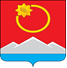 АДМИНИСТРАЦИЯ ТЕНЬКИНСКОГО ГОРОДСКОГО ОКРУГАМАГАДАНСКОЙ ОБЛАСТИП О С Т А Н О В Л Е Н И Е       15.07.2020 № 187-па                 п. Усть-ОмчугО внесении изменений в постановление администрации Тенькинского городского округа от 15 ноября 2016 года № 547-па «О создании комиссии по оценке последствий принятия решения о реорганизации или ликвидации муниципальных образовательных организаций на территории муниципального образования «Тенькинский городской округ»В соответствии со статьей 22 Федерального закона от 29.12.2012 № 273-ФЗ «Об образовании в Российской Федерации», статьей 13 Федерального закона от 24.07.1998 № 124-ФЗ «Об основных гарантиях прав ребенка в Российской Федерации», статьями 6, 7 Федерального закона от 06.10.2003 № 131-ФЗ «Об общих принципах организации местного самоуправления в Российской Федерации», пунктом 2.1. приказа Министерства образования и молодежной политики Магаданской области от 28.02.2014 № 193 «Об утверждении порядка проведения оценки последствий принятия решения о реорганизации или ликвидации образовательной организации, находящейся в ведении Магаданской области, муниципальной образовательной организации, включая критерии этой оценки (по типам данных образовательных организаций) в том числе порядка создания комиссии по оценке последствий такого решения и подготовки ею заключений», пунктом 3.6 постановления администрации Тенькинского городского округа Магаданской области № 361-па от 13.07.2016  «Об утверждении Порядка создания, реорганизации, изменения типа и ликвидации муниципальных учреждений, а также утверждения уставов муниципальных учреждений и внесения в них изменений», Уставом муниципального образования «Тенькинский городской округ», администрация Тенькинского городского округа Магаданской области п о с т а н о в л я е т:Внести в постановление администрации Тенькинского городского округа от 15 ноября 2016 года № 547-па «О создании комиссии по оценке последствий принятия решения о реорганизации или ликвидации муниципальных образовательных организаций на территории муниципального образования «Тенькинский городской округ»» следующее изменение:1.1.  приложение 2 «Состав комиссии по оценке последствий принятия решения о реорганизации или ликвидации муниципальных образовательных организаций на территории муниципального образования «Тенькинский городской округ»»  изложить  в редакции согласно приложению к настоящему постановлению.2. Настоящее постановление подлежит официальному опубликованию.Глава Тенькинского городского округа                                          Д.А. РевутскийСоставкомиссии по оценке последствий принятия решения о реорганизации или ликвидации муниципальных образовательных организаций на территории муниципального образования «Тенькинский городской округ»Председатель комиссии:_____________________________Приложениек постановлению администрацииТенькинского городского округаМагаданской областиот 15.07.2020 № 187-паРеброва Елена Юрьевна          - заместитель главы администрации Тенькинского городского округа по вопросам социальной политикиЗаместитель председателя комиссииЗаместитель председателя комиссииБеденко Ирина Евгеньевна- руководитель управления образования и молодежной политики  администрации Тенькинского городского округаСекретарь комиссииСекретарь комиссииКунц Наталия Васильевна- заместитель руководителя  управления образования и молодежной политики администрации Тенькинского городского округаЧлены комиссииЧлены комиссииСкакалина Светлана Васильевна- главный специалист управления образования и молодежной политики администрации Тенькинского городского округа; Ким Ксения Сергеевна -  главный специалист по вопросам опеки и попечительства управления образования и молодежной политики администрации Тенькинского городского округа;Горчакова Виктория Ивановна- врио директора МБОУ «СОШ в п. Усть-Омчуг»;Перевозкина Ирина Сергеевна- директор МБОУ «СОШ в п. Омчак»;Попова Татьяна Викторовна-  заведующий МБДОУ «Детский сад комбинированного вида»  п. Усть-Омчуг»; Мелешкина Ольга Дмитриевна- и. о. заведующего МБДОУ «Детский сад п. Омчак»;Громовая Татьяна Ивановна- экономист 1 категории управления образования  и молодежной политики администрации Тенькинского городского округа;Ульрих Татьяна Владимировна- заместитель руководителя комитета по управлению муниципальным имуществом администрации Тенькинского городского округа;Хорошун Олег Владимирович - и. о. начальника правового отдела администрации Тенькинского городского округа;Ковалева Марина Александровна- депутат собрания представителей Тенькинского городского округа Магаданской области (по согласованию).